Bus StopGraham Gouldman (as recorded by The Hollies 1966)or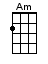 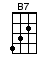 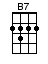 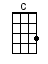 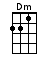 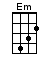 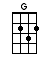 INTRO:  / 1 2 3 4 /   [Am]              [G]               [Am]              [G]  | ↓ ↓ ↓ ↓ ↓ ↓ ↓ ↓ | ↓ ↓ ↓ ↓ ↓ ↓ ↓ ↓ | ↓ ↓ ↓ ↓ ↓ ↓ ↓ ↓ | ↓ ↓ ↓ ↓ ↓ ↓ ↓ ↓ |A|-3-2-0---0---0---|-0---------------|-3-2-0---0---0---|-0---------------|E|-------3---------|---------3-------|-------3---------|---------3-------|C|-----------------|-----------------|-----------------|-----------------|G|-----------------|-----------------|-----------------|-----------------| | 1 + 2 + 3 + 4 + | 1 + 2 + 3 + 4 + | 1 + 2 + 3 + 4 + | 1 + 2 + 3 + 4 + |[Am] Bus stop [G] wet day [Am] she's there [G] I say[Am] Please share [G] my um-[Am]brel-[G]la[Am] Bus stop [G] bus goes [Am] she stays [G] love grows[Am] Under [G] my um-[Am]brel-[G]la[C] All that [G] summer [Am] we enjoyed it[Dm] Wind and rain and [Em] shine[Am] That um-[G]brella [Am] we em-[G]ployed itBy [Am] August [G] she was [Am] mine < 2 3 4 >[C] Every morning [B7] I would see her [Em] waiting at the [C] stopSometimes she'd [Am] shop and she would [B7] show me what she’d [Em] bought [Em][C] Other people [B7] stared as if we [Em] were both quite in-[C]saneSomeday my [Am] name and hers are [B7] going to be the [Em] same [Em][Am] That's the [G] way the [Am] whole thing [G] started[Am] Silly [G] but it's [Am] true [G]A-[Am]thinking [G] of a [Am] sweet ro-[G]manceBe-[Am]ginning [G] in that [Am] queue [G][C] Came the [G] sun, the [Am] ice was melting[Dm] No more sheltering [Em] nowBut [Am] nice to [G] think that [Am] that um-[G]brella[Am] Led me [G] to a [Am] vow < 2 3 4 >INSTRUMENTAL: < option - just one downstrum on each chord if you’d like > |[Am]    [G]      |[Am]    [G]      |[Am]    [G]      |[Am]    [G]A|-3-----------2---|-3-2-0-----------|-0---0-2-3-2-3---|-3-0-------------|E|-----0-----------|-------3-0---0---|---4-------------|-----4---0-------|C|---------2-------|-----------------|-----------------|-----------------|G|-----------------|-----------------|-----------------|-----------------| | 1 + 2 + 3 + 4 + | 1 + 2 + 3 + 4 + | 1 + 2 + 3 + 4 + | 1 + 2 + 3 + 4 + | |[Am]    [G]      |[Am]    [G]      |[Am]    [G]      |[Am][G] [Am]     |                                                          ↓   ↓   ↓   A|-3-----------2---|-3-2-0-----------|-0---0-2-3-2-3---|-3-2-0---0-------|E|-----0-----------|-------3-0---0---|---4-------------|-----------------|C|---------2-------|-----------------|-----------------|-----------------|G|-----------------|-----------------|-----------------|-----------------| | 1 + 2 + 3 + 4 + | 1 + 2 + 3 + 4 + | 1 + 2 + 3 + 4 + | 1 + 2 + 3 + 4 + |[C] Every morning [B7] I would see her [Em] waiting at the [C] stopSometimes she'd [Am] shop and she would [B7] show me what she’d [Em] bought [Em][C] Other people [B7] stared as if we [Em] were both quite in-[C]saneSomeday my [Am] name and hers are [B7] going to be the [Em] same [Em][Am] Bus stop [G] wet day [Am] she's there [G] I say[Am] Please share [G] my um-[Am]brel-[G]la[Am] Bus stop [G] bus goes [Am] she stays [G] love grows[Am] Under [G] my um-[Am]brel-[G]la[C] All that [G] summer [Am] we enjoyed it[Dm] Wind and rain and [Em] shine[Am] That um-[G]brella [Am] we em-[G]ployed itBy [Am] August [G] she was [Am] mine < 2 3 4 > |[Am]    [G]      |[Am]    [G]      |[Am]    [G]      |[Am]↓ A|-3-----------2---|-3-2-0-----------|-0---0-2-3-2-3---|    0E|-----0-----------|-------3-0---0---|---4-------------|    0C|---------2-------|-----------------|-----------------|    0G|-----------------|-----------------|-----------------|    2 | 1 + 2 + 3 + 4 + | 1 + 2 + 3 + 4 + | 1 + 2 + 3 + 4 + |orwww.bytownukulele.ca